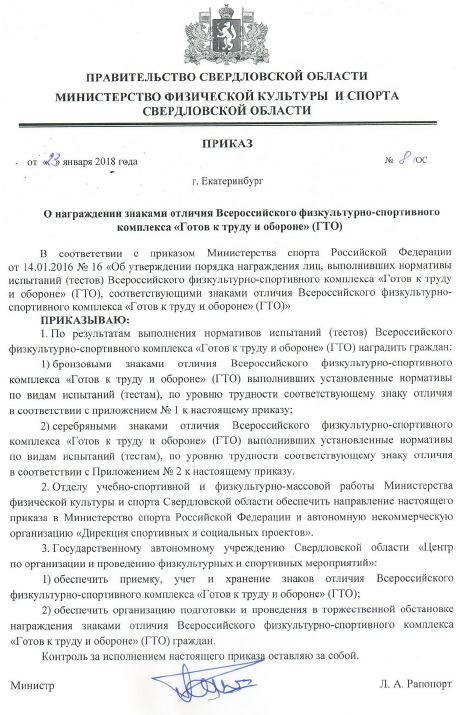 Приложение № 1 к приказу Министерства физической культуры и спорта Свердловской области от «23» января 2018 года № 8/ос СПИСОК ГРАЖДАНна награждение бронзовым знаком отличия Всероссийского физкультурно-спортивного комплекса «Готов к труду и обороне» (ГТО)Приложение № 2 к приказу Министерства физической культуры и спорта Свердловской области от «23» января 2018 года № 8/ос СПИСОК ГРАЖДАНна награждение серебряным знаком отличия Всероссийского физкультурно-спортивного комплекса «Готов к труду и обороне» (ГТО)258. Екимова Ярослава Алексеевна 17-66-0033316 Женский 25.06.2008 II СТУПЕНЬ (возрастная группа от 9 до 10 лет) 259.Емельянов Антон Валерьевич 17-66-0033358 Мужской 04.09.2008 II СТУПЕНЬ (возрастная группа от 9 до 10 лет) 694.Зорихина Таисия Андреевна 17-66-0035181 Женский 05.06.2006 III СТУПЕНЬ (возрастная группа от 11 до 12 лет) 695.Зуева Анастасия Алексеевна 17-66-0034662 Женский 18.09.2006 III СТУПЕНЬ (возрастная группа от 11 до 12 лет) 127.Дудин Кирилл Олегович 17-66-0032269 Мужской 31.12.2008 I СТУПЕНЬ (возрастная группа от 6 до 8 лет) 618.Бессонова Елизавета Вадимовна 17-66-0033393 Женский 23.05.2008 II СТУПЕНЬ (возрастная группа от 9 до 10 лет) 708.Дайбова Татьяна Ильинична 17-66-0027609 Женский 25.10.2007 II СТУПЕНЬ (возрастная группа от 9 до 10 лет) 934.Муравлёв Андрей Алексеевич 17-66-0033276 Мужской 09.07.2008 II СТУПЕНЬ (возрастная группа от 9 до 10 лет) 1052.Рылова Анна Дмитриевна 17-66-0032043 Женский 18.07.2008 II СТУПЕНЬ (возрастная группа от 9 до 10 лет) 1159. Трифонов Кирилл Дмитриевич 17-66-0035386 Мужской 21.01.2007 II СТУПЕНЬ (возрастная группа от 9 до 10 лет) 1314.Березина Екатерина Евгеньевна 17-66-0034658 Женский 16.07.2006 III СТУПЕНЬ (возрастная группа от 11 до 12 лет) 1802.Челяпина Алина Владиславовна 17-66-0035823 Женский 01.09.2006 III СТУПЕНЬ (возрастная группа от 11 до 12 лет) 1912.Белов Александр Евгеньевич 17-66-0035741 Мужской 31.07.2003 IV СТУПЕНЬ (возрастная группа от 13 до 15 лет) 2172.Кизяков Максим Сергеевич 17-66-0035943 Мужской 26.09.2003 IV СТУПЕНЬ (возрастная группа от 13 до 15 лет) 2679.Хорохонов Всеволод Алексеевич 16-66-0006325 Мужской 29.12.2003 IV СТУПЕНЬ (возрастная группа от 13 до 15 лет) 